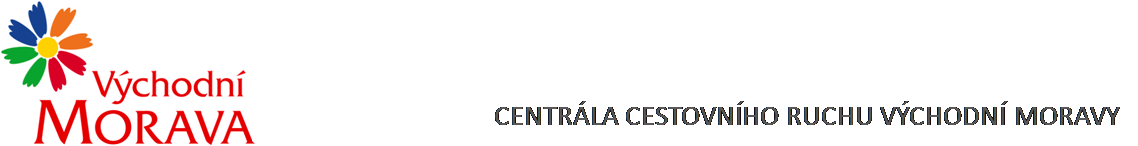 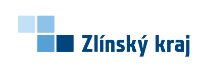 NAŠE ZNAČKA:	CCR090_2021-05VYŘIZUJE:	Mgr. Lenka KučerováTEL.:		XXXXXXXXXXXXXXXXXE-MAIL:	XXXXXXXXXXXXXXXXXZLÍN DNE:	25. 10. 2021Objednávka č. CCR090_2021-05Objednáváme u Vás podle platných zákonných směrnic o odběru, dodávce zboží a službách následující:Prezentace Východní Moravy v rámci pořadu Máme rádi Česko (Prima TV).Dohodnutá cena:	50.000,- Kč bez DPH (60.500,- Kč vč. DPH )Termín plnění:	 	 únor - březen 2022Fakturační údaje:	Centrála cestovního ruchu Východní Moravy, o.p.s.			J. A. Bati 5520, 761 90 Zlín			IČ: 27744485Splatnost faktury: 30 dnůBankovní spojení: Česká spořitelna, a.s.Číslo účtu: XXXXXXXXXXXXXXXXXX			Nejsme plátci DPH.S pozdravem……………………………………………….Mgr. Zuzana Vojtováředitelka